Arbeiten an der Abrichthobelmaschine (Klappenschutz mit Fügeleiste)Typ: ________________________ Abteilung: ________________________ Arbeitsplatz: ________________________●	Vorgesetzten verständigen.●	Mängel und Schäden dem Vorgesetzten melden.Beschädigte Schutzeinrichtung und Arbeitshilfen der Benutzung entziehen.●	Unfallstelle sichern.●	Ersthelfer und Vorgesetzten verständigen.●	Verletzte Person betreuen.●	Störungen nur von befähigen Personen beseitigen lassen.●	Instandhaltungsarbeiten an der Abrichthobelmaschine werden durchgeführt von: __________________●	Für die Entsorgung ist zuständig: ___________________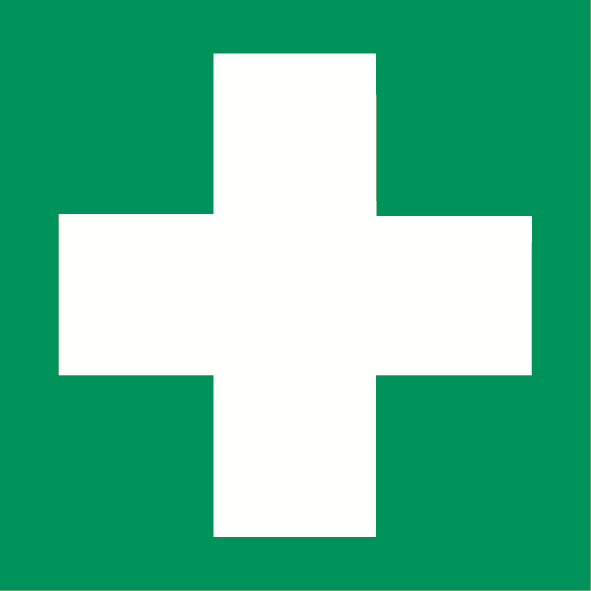 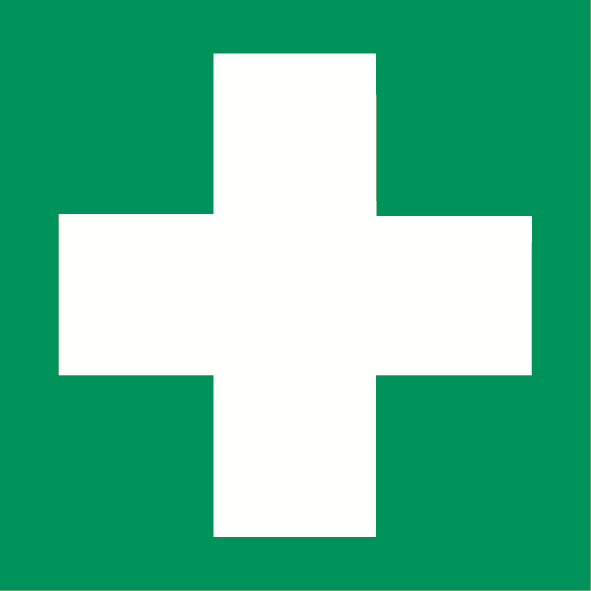 Gefahr durch schnelllaufende MaschinenteileGefahr von schweren Schnittverletzungen durch die MesserwelleGefahr von Gehörschädigungen durch LärmGefahr durch unkontrolliert bewegte TeileGefahr durch Holzstaub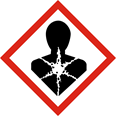 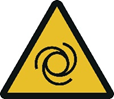 An der Abrichthobelmaschine dürfen nur hierzu beauftragte und speziell unterwiesene Personen arbeiten. Ersatzmaßnahmen aus Gefährdungsbeurteilung anzuwenden:Maschineneinstellung und die Durchführung der Arbeiten wird nur besonders geschulten Mitarbeitern und Mitarbeiterinnen übertragen.Einstellarbeiten bei stillstehender Messerwelle durchführenEs dürfen keine kombinierten Arbeitsgänge, wie Abrichtarbeiten mit gleichzeitiger Einstellung für Fügearbeiten, durchgeführt werden.Im vorderen Bereich des Klappenschutzes muss ein Griff angebracht werden.Es sollten Personen bestimmt werden, die sich um die Maschine „kümmern“, damit Mängel an der Schutzeinrichtung schnell erkannt und behoben werden. Zum Beispiel müssen defekte Gliederelemente oder Fügeleisten umgehend instandgesetzt werden.Vor jedem Einsatz „Klappenschutz mit Fügeleiste“ vollständig rüsten und auf die Werkstückgröße anpassenTragen von PSA: Gehörschutz, Sicherheitsschuhe, enganliegender Arbeitskleidung und ggf. Haarnetz. Handschuhe dürfen nicht getragen werden.Auf die Funktion der Absaugung achtenDen Gefahrenbereich freihalten (Rückschlaggefahr)Messerüberstand über der Messerwelle darf maximal 1,1 mm betragenAbstand zwischen Messerwelle und Tischlippe maximal 5 mmWerkstück mit beiden Händen führen, dabei auf die Fingerhaltung achtenMit den Händen den Arbeitsdruck immer nur in Tischrichtung und auf der Abnahmeseite ausübenBei kurzen Werkstücken die Zuführlade verwendenBei schmalen Werkstücken den Hilfsanschlag verwendenBei Arbeitsunterbrechungen Maschine abstellenSpäne nicht mit der Hand entfernen. Bei Stillstand der Maschine absaugenAlle Arbeiten nach TSM- Handhabung und sicheres Arbeiten, Kapitel Abrichthobelmaschinen ausführen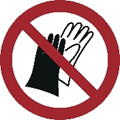 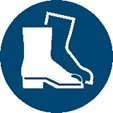 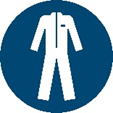 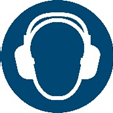 